Publicado en Bilbao el 08/11/2019 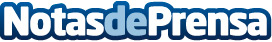 El IED celebra 25 años diseñando el futuro en el Museo Guggenheim BilbaoFesteja el 25 aniversario de su llegada a España con un homenaje a la creatividad y al talento enmarcado en el programa TOPArte del Museo Guggenheim Bilbao con ocasión de la Bilbao Bizkaia Design Week. El Museo acogerá un desfile de grandes firmas y talentos emergentes, un total de 27 exestudiantes habituales de las Semanas de la Moda Internacionales y Nacionales. El IED es el campus internacional de diseño más grande de España con más de 40.000 exalumnos de 100 nacionalidades diferentesDatos de contacto:Francisco Diaz637730114Nota de prensa publicada en: https://www.notasdeprensa.es/el-ied-celebra-25-anos-disenando-el-futuro-en Categorias: Fotografía Moda Artes Visuales País Vasco http://www.notasdeprensa.es